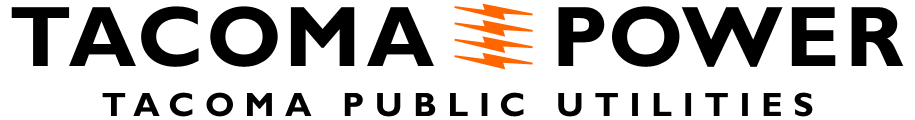 CRR HAP Projects - Project Application Refer to the Appendix to the CRR Program 2023 Application Manual for HAP Projects when completing this form. Respond to each question individually, expand response sections as needed. Do not summarize answers collectively in essay format in a separate document. The reviewers will use this information to evaluate your project. SIGNATURE PAGE (complete, print, sign, and scan to include in application)NON-PROFIT ORGANIZATION DOCUMENTATION (non-profits only)Project NameProponent Name, Organization, and Contact InformationProponent Organization Type (check one)[   ]  Conservation group registered as a non-profit	[   ]  Native American Tribe[   ]  Regional fisheries enhancement group		[   ]  Conservation District[   ]  Local and state governmental entity		               [   ]  Federal agency[   ]  Other (describe)Partner Organization(s) and Type (if any)Project PurposeProject Overview Project TeamDetailed Project DescriptionEstimated CostNote the completed spreadsheet-based budget tool also is required with this application. Total cost:Total grant request:Other funding sources and status (describe):Evaluation Questions, Benefits to FishWhat are the benefits to fish species/populations of interest?Does this project have detrimental impacts for any native species in the basin?Evaluation Questions, Certainty of SuccessIs the scope and approach of the project reasonable and achievable? Describe how.Evaluation Questions, CostIs cost appropriate for/in alignment with the approach? Describe how, including how the cost is reasonable relative to the amount and type of work proposed.Are the benefits to recovery appropriate for the cost? Describe how.Evaluation Questions, CRR Program PrioritiesHow well does the project align with the management approaches and policy described in basin documents (e.g., CRR/CRR implementation strategy, FHMP/FHMP Transition Plan/HGMP/AOP/Monitoring Plan)? You can find these documents, or links to them, at MyTPU.org/CRR. Describe how.Does the project occur in, or have meaningful benefit for, the proper geographic area? Describe how.If not addressed above, describe how your project aligns with required HAP Project Guiding Principles (manual p. 4)If not addressed above, describe how your project aligns with recommended HAP Project Guiding Principles (manual p.4)